Муниципальное бюджетное образовательное учреждение «Гимназия №1»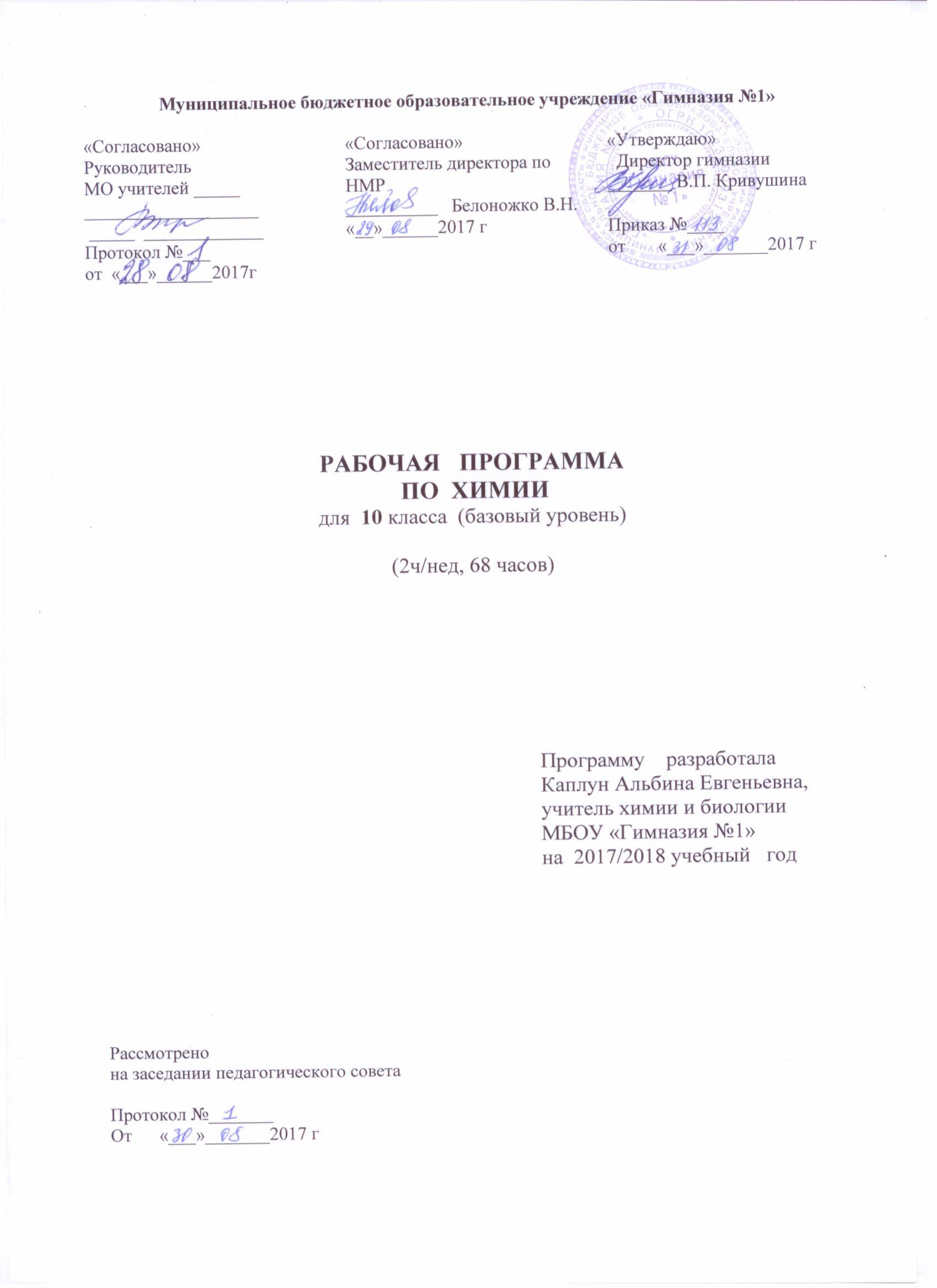 Пояснительная запискаРабочая программа по химии для 8 класса разработана на основе Примерной программы основного общего образования по химии, Примерной программы среднего (полного) общего образования по химии (базовый уровень) и авторской программы  Гара Н.Н.  для общеобразовательных учреждений курса химии к учебникам химии авторов Г.Е.Рудзитиса, Ф.Г.Фельдмана для 8-11 классов (базовый курс), М., Просвещение, 2009г, соответствующей федеральному компоненту Государственного стандарта общего образования и допущенной Министерством образования и науки Российской Федерации.Примерная программа рассчитана на 70 часов (по 2 часа в неделю; 3 часа – резервное время), но согласно уставу гимназии (п.3.24) учебный год во 2-11 классах составляет 34 недели, поэтому данная рабочая программа предусматривает 68 часов (по 2 часа в неделю) за год. Два часа были сокращены  за счет резервного времени.Один дополнительный урок, взятый за счет резервного времени, используется в теме «Первоначальные химические понятия» как дополнительный урок по теме «Решение расчетных задач по химическим уравнениям реакций» для отработки первоначальных  умений в решении расчетных задач.Другие изменения в авторскую программу не вносились.Учебник:  Неорганическая химия. 8 класс: учеб. для общеобразоват. организаций с прил. на электрон. носителе / Г.Е Рудзитис, Ф.Г, Фельдман. – 17-е изд.- М.:Просвещение, 2013. – 176 с.Сборник задач и упражнений по химии: 8 класс: к учебнику Г.Е. Рудзитиса, Ф.Г. Фельдмана «Химия: неорган. химия: учеб. для 8 кл. общеобразоват. учреждений» / М.А. Рябов. – 3-е изд., перераб. и доп. – М.: Издательство «Экзамен», 2013. – 191, [1]с. (Серия «Учебно-методический комплект»)Программой предусмотрено проведение:- контрольных работ – 5;- практических работ – 6;- лабораторных работ – 10.Изучение химии в основной школе направлено на достижение следующих целей:на освоение важнейших знаний об основных понятиях и законах химии, химической символике;на овладение умениями наблюдать химические явления, проводить химический эксперимент, производить расчеты на основе химических формул веществ и уравнений химических реакций;на развитие познавательных интересов и интеллектуальных способностей в процессе проведения химического эксперимента, самостоятельного приобретения знаний в соответствии с возникающими жизненными потребностями;на воспитание отношения к химии как к одному из фундаментальных компонентов естествознания и элементу общечеловеческой культуры;на применение полученных знаний и умений для безопасного использования веществ и материалов в быту, сельском хозяйстве и на производстве, решения практических задач в повседневной жизни, предупреждения явлений, наносящих вред здоровью человека и окружающей среде.В содержании данного курса представлены основополагающие химические теоретические знания, включающие изучение состава и строения веществ,  зависимости их свойств от строения, конструирование веществ с заданными свойствами, исследование закономерностей химических превращений и путей управления ими в целях получения веществ, материалов, энергии.Фактологическая часть программы включает сведения о неорганических и органических веществах. Учебный материал отобран таким образом, чтобы можно было объяснить на современном и доступном для учащихся уровне теоретические положения, изучаемые свойства веществ, химические процессы, протекающие в окружающем мире.Теоретическую основу изучения неорганической химии составляет атомно-молекулярное учение, периодический закон Д. И. Менделеева с краткими сведениями о строении атомов, видах химической связи, закономерностях химических реакций.В изучении курса значительная роль отводится химическому эксперименту: проведению практических и лабораторных работ, несложных экспериментов и описанию их результатов; соблюдению норм и правил поведения в химических лабораториях.В рабочей программе также заложены возможности предусмотренного стандартом формирования у обучающихся общеучебных умений и навыков, универсальных способов деятельности и ключевых компетенций.Принципы отбора основного и дополнительного содержания связаны с преемственностью целей образования на различных ступенях и уровнях обучения, логикой внутрипредметных связей, а также возрастными особенностями развития учащихся.Тематика и количество лабораторных и практических работ соответствуют Примерной программе по химии основного общего образования (базовый уровень).Содержание учебного предмета8 класс 68 ч/год (2 ч/нед.; 3 ч — резервное время)НЕОРГАНИЧЕСКАЯ ХИМИЯТема 1. Первоначальные химические понятия (19 ч)Предмет химии. Химия как часть естествознания. Вещества и их свойства. Чистые вещества и смеси. Способы очистки веществ: отстаивание, фильтрование, выпаривание, кристаллизация, дистилляция, хроматография. Физические и химические явления. Химические реакции. Признаки химических реакций и условия возникновения и течения химических реакций.Атомы и молекулы. Вещества молекулярного и немолекулярного строения.  Качественный и  количественный состав вещества. Простые и сложные вещества. Химический элемент. Язык химии. Знаки химических элементов, химические формулы. Закон постоянства состава веществ.Атомная единица массы. Относительная атомная и молекулярная массы. Количество вещества, моль. Молярная масса.Валентность химических элементов. Определение валентности элементов по формулам их соединений. Составление химических формул по валентности.Атомно-молекулярное учение. Закон сохранения массы веществ. Химические уравнения. Классификация химических реакций по числу и составу исходных и полученных веществ.Демонстрации. Ознакомление с образцами простых и сложных веществ. Способы очистки веществ: кристаллизация, дистилляция, хроматография. Опыты, подтверждающие закон сохранения массы веществ.Химические соединения количеством вещества 1 моль. Модель молярного объема газов.Лабораторные опыты. Рассмотрение веществ с различными физическими свойствами. Разделение смеси с помощью магнита. Примеры физических и химических явлений. Реакции, иллюстрирующие основные признаки характерных реакций. Разложение основного карбоната меди (II). Реакция замещения меди железом.Практические работыПравила техники безопасности при работе в химическом кабинете. Ознакомление с лабораторным оборудованием.Очистка загрязненной поваренной соли.Расчетные задачи. Вычисление относительной молекулярной массы вещества по формуле. Вычисление массовой доли элемента в химическом соединении. Установление простейшей формулы вещества по массовым долям элементов. Вычисления по химическим уравнениям массы или количества вещества по известной массе или количеству одного из вступающих или получающихся в реакции веществ.Тема 2. Кислород (5 ч)Кислород. Нахождение в природе. Физические и химические свойства. Получение, применение. Круговорот кислорода в природе. Горение. Оксиды. Воздух и его состав. Медленное окисление. Тепловой эффект химических реакций.Топливо и способы его сжигания. Защита атмосферного воздуха от загрязнений.Демонстрации. Получение и собирание кислорода методом вытеснения воздуха и воды. Определение состава воздуха. Коллекции нефти, каменного угля и продуктов их переработки.Лабораторные опыты. Ознакомление с образцами оксидов.Практическая работа. Получение и свойства кислорода.Расчетные задачи. Расчеты по термохимическим уравнениям.Тема 3. Водород (3 ч)Водород. Нахождение в природе. Физические и химические свойства. Водород — восстановитель. Получение, применение.Демонстрации. Получение водорода в аппарате Киппа, проверка водорода на чистоту, горение водорода, собирание водорода методом вытеснения воздуха и воды.Лабораторные опыты. Получение водорода и изучение его свойств. Взаимодействие водорода с оксидом меди (II).Тема 4. Растворы. Вода (6 ч)Вода — растворитель. Растворимость веществ в воде. Определение массовой доли растворенного вещества. Вода. Методы определения состава воды — анализ и синтез. Физические и химические свойства воды. Вода в природе и способы ее очистки. Круговорот воды в природе.Демонстрации. Анализ воды. Синтез воды.Практическая работа. Приготовление растворов солей с определенной массовой долей растворенного вещества.Расчетные задачи. Нахождение массовой доли растворенного вещества в растворе. Вычисление массы растворенного вещества и воды для приготовления раствора определенной концентрации.Тема 5. Основные классы неорганических соединений (9 ч)Оксиды. Классификация. Основные и кислотные оксиды. Номенклатура. Физические и химические свойства. Получение. Применение.Основания. Классификация. Номенклатура. Физические и химические свойства. Реакция нейтрализации. Получение. Применение.Кислоты. Классификация. Номенклатура. Физические и химические свойства. Вытеснительный ряд металлов Н. Н. Бекетова. Применение.Соли. Классификация. Номенклатура. Физические и химические свойства. Способы получения солей.Генетическая связь между основными классами неорганических соединений.Демонстрации. Знакомство с образцами оксидов, кислот, оснований и солей. Нейтрализация щелочи кислотой в присутствии индикатора.Лабораторные опыты. Опыты, подтверждающие химические свойства кислот, оснований.Практическая работа. Решение экспериментальных задач по теме «Основные классы неорганических соединений».Тема 6. Периодический закон и периодическая система химических элементов Д. И. Менделеева. Строение атома (8 ч)Первые попытки классификации химических элементов. Понятие о группах сходных элементов. Периодический закон Д. И. Менделеева. Периодическая таблица химических элементов. Группы и периоды. Короткий и длинный варианты периодической таблицы. Значение периодического закона. Жизнь и деятельность Д. И. Менделеева.Строение атома. Состав атомных ядер. Электроны. Изотопы. Строение электронных оболочек атомов первых 20 элементов периодической системы Д. И. Менделеева.Лабораторные опыты. Взаимодействие гидроксида цинка с растворами кислот и щелочей.Тема 7. Строение веществ. Химическая связь (9 ч)Электроотрицательность химических элементов. Основные виды химической связи: ковалентная неполярная, ковалентная полярная, ионная. Валентность элементов в свете электронной теории. Степень окисления. Правила определения степени окисления элементов. Окислительно-восстановительные реакции.Кристаллические решетки: ионная, атомная и молекулярная. Кристаллические и аморфные вещества. Зависимость свойств веществ от типов кристаллических решеток.Демонстрации. Ознакомление с моделями кристаллических решеток ковалентных и ионных соединений. Сопоставление физико-химических свойств соединений с ковалентными и ионными связями.Тема 8. Закон Авогадро. Молярный объем газов (3 ч)Закон Авогадро. Молярный объем газов. Относительная плотность газов. Объемные отношения газов при химических реакциях.Расчетные задачи. Объемные отношения газов при химических реакциях.Вычисления по химическим уравнениям массы, объема и количества вещества одного из продуктов реакции по массе исходного вещества, объему или количеству вещества, содержащего определенную долю примесей.Тема 9. Галогены (6 ч)Положение галогенов в периодической таблице и строение их атомов. Хлор. Физические и химические свойства хлора. Применение. Хлороводород. Соляная кислота и ее соли. Сравнительная характеристика галогенов.Демонстрации. Знакомство с образцами природных хлоридов. Знакомство с физическими свойствами галогенов. Получение хлороводорода и его растворение в воде.Лабораторные опыты. Распознавание соляной кислоты, хлоридов, бромидов, иодидов и иода. Вытеснение галогенов друг другом из раствора их соединений.Практическая работа.  Получение соляной кислоты  и изучение ее свойств.Требования к уровню подготовки обучающихся В результате изучения химии обучающийся должен: Знать:химическую символику: знаки химических элементов, формулы химических веществ и уравнения химических реакций;важнейшие химические понятия: химический элемент, атом, молекула, относительные атомная и молекулярная массы, ион, химическая связь, вещество, классификация веществ, моль, молярная масса, молярный объем, химическая реакция, классификация реакций, электролит и неэлектролит, электролитическая диссоциация, окислитель и восстановитель, окисление и восстановление;основные законы химии: сохранения массы веществ, постоянства состава, периодический закон.Уметь:называть: химические элементы, соединения изученных классов;объяснять: физический смысл атомного (порядкового) номера химического элемента, номеров группы и периода, к которым элемент принадлежит в периодической системе Д.И. Менделеева; закономерности изменения свойств элементов в пределах малых периодов и главных подгрупп; сущность реакций ионного обмена;характеризовать: химические элементы (от водорода до кальция) на основе их положения в периодической системе Д.И.Менделеева и особенностей строения их атомов; связь между составом, строением и свойствами веществ; химические свойства основных классов неорганических веществ; определять: состав веществ по их формулам, принадлежность веществ к определенному классу соединений, типы химических реакций, валентность и степень окисления элемента в соединениях, тип химической связи в соединениях, возможность протекания реакций ионного обмена; составлять: формулы неорганических соединений изученных классов; схемы строения атомов первых 20 элементов периодической системы Д.И.Менделеева; уравнения химических реакций;обращаться с химической посудой и лабораторным оборудованием;распознавать опытным путем: кислород, водород, углекислый газ, аммиак; растворы кислот и щелочей, хлорид-, сульфат-, карбонат-ионы;вычислять: массовую долю химического элемента по формуле соединения; массовую долю вещества в растворе; количество вещества, объем или массу по количеству вещества, объему или массе реагентов или продуктов реакции;Использовать приобретенные знания и умения в практической деятельности и повседневной жизни для:безопасного обращения с веществами и материалами;экологически грамотного поведения в окружающей среде;оценки влияния химического загрязнения окружающей среды на организм человека;критической оценки информации о веществах, используемых в быту;приготовления растворов заданной концентрации.Тематическое планирование8 класс (68 уч. часов)№урока в курсе№урока в темеТема урокаКол-вочасов№урока в курсе№урока в темеТема урокаКол-вочасовРаздел 1. Неорганическая химияТема 1. Первоначальные химические понятия Тема 1. Первоначальные химические понятия Тема 1. Первоначальные химические понятия 1911Вводный инструктаж по ТБ. Химия как часть естествознания. Понятие о веществе. Лабораторная работа №1. Рассмотрение веществ с различными физическими свойствами122Практическая работа №1. Правила техники безопасности при работе в химическом кабинете. Ознакомление с химическим оборудованием133Чистые вещества и смеси. Способы разделения смесей. Лабораторная работа № 2.Разделение смесей144Практическая работа № 2.Очистка загрязненной поваренной соли155Физические и химические явления. Химические реакции. Лабораторная работа № 3.Химические явления166Атомы и молекулы. Атомно-молекулярное учение. Вещества молекулярного и немолекулярного строения177Простые и сложные вещества. Химические элементы.Лабораторная работа № 4. Знакомство с образцами простых и сложных веществ188Язык химии. Знаки химических элементов. Относительная атомная масса199Закон постоянства состава веществ. Химические формулы11010Относительная молекулярная масса. Химические формулы11111Массовая доля химического элемента в соединении112,1312,13Валентность химических элементов. Составление химических формул по валентности1414Закон сохранения  массы  веществ. Химические уравнения11515Типы химических реакций11616Моль – единица количества вещества. Молярная масса117-1817-18Решение расчетных задач по химическим уравнениям реакций21919Контрольная работа № 1 по теме «Первоначальные химические понятия»1Тема 2. КислородТема 2. КислородТема 2. Кислород5201Кислород, его общая характеристика и нахождение в природе. Получение кислорода и его физические свойства1212Химические свойства кислорода. Оксиды. Применение. Круговорот кислорода в природе1223Практическая работа № 3. Получение, собирание и распознавание кислорода1234Воздух и его состав. Защита атмосферного воздуха от загрязнения1245Горение и медленное окисление. Тепловой эффект химических реакций1Тема 3. ВодородТема 3. ВодородТема 3. Водород3251Водород, его общая характеристика и нахождение в природе. Получение водорода1262Химические свойства и применениеводорода1273Повторение и обобщение по темам «Кислород», «Водород».Лабораторная работа № 5. Получение, собирание и распознавание газов (водорода)1Тема 4. Растворы. ВодаТема 4. Растворы. ВодаТема 4. Растворы. Вода6281Вода - растворитель. Растворы. Насыщенные и ненасыщенные растворы. Растворимость1292Массовая доля растворенного вещества1303Практическая работа № 4. Приготовление раствора с заданной массовой долей растворенного вещества1314Вода. Анализ и синтез воды. Вода в природе и способы ее очистки1325Физические и химические свойства воды1336Контрольная работа № 2по темам: «Водород», «Кислород»,«Растворы», «Вода»1Тема 5. Основные классы неорганических соединенийТема 5. Основные классы неорганических соединенийТема 5. Основные классы неорганических соединений9341Оксиды: классификация, номенклатура, свойства оксидов, получение, применения.Лабораторная работа № 6. Взаимодействие углекислого газа с известковой водой1352Основания: классификация, номенклатура, получение1363Физические и химические свойства оснований. Реакция нейтрализации.Лабораторная работа № 7. Получение осадков нерастворимых гидроксидов и изучение их свойств.1374Кислоты: классификация, номенклатура, способы получения. Лабораторная работа № 8. Действие кислот на индикаторы. Отношение кислот к металлам. Взаимодействие кислот с оксидами металлов1385Соли: классификация, номенклатура, способы получения1396Химические свойства солей. Лабораторная работа №9 Вытеснение одного металла другим из раствора соли1407Генетическая связь между основными классами неорганических соединений1418Лабораторная работа № 5. Решение экспериментальных задач по теме «Основные классы неорганических соединений»1429Контрольная работа № 3 по теме «Основные классы неорганических соединений»1Тема 6. Периодический закон и периодическая система химических элементов Д.И. Менделеева. Строение атомаТема 6. Периодический закон и периодическая система химических элементов Д.И. Менделеева. Строение атомаТема 6. Периодический закон и периодическая система химических элементов Д.И. Менделеева. Строение атома8431Классификация химических элементов. Амфотерные соединения1442Периодический закон Д. И. Менделеева1453Периодическая таблица химических элементов Д. И. Менделева. Группы и периоды1464Строение атома. Состав атомных ядер. Изотопы. Химический элемент1475Строение электронных оболочек атомов первых 20 элементов периодической системы Д. И. Менделеева1486Состояние электронов  в атоме. Периодические изменения свойств элементов  в периодах и главных подгруппах1497Значение периодического закона. Жизнь и деятельность Д. И. Менделеева1508Повторение и обобщение по теме: «Периодический закон и Периодическая система химических элементов Д. И. Менделеева. Строение атома»1Тема 7. Строение веществ. Химическая связьТема 7. Строение веществ. Химическая связьТема 7. Строение веществ. Химическая связь9511Электроотрицательность химических  элементов1522Ковалентная  химическая связь1533Ковалентная неполярная и полярная химическая связь1544Ионная связь1555Кристаллические решетки1566Валентность и степень окисления. Правила определения степеней окисления элементов1577Окислительно-восстановительные реакции1588Повторение и обобщение по теме: «Строение атома. Химическая связь. Строение веществ»1599Контрольная работа № 4 по теме «Периодический закон и Периодическая система химических элементов Д. И. Менделеева. Строение атома. Химическая связь. Строение веществ»1Тема 8. Закон Авогадро. Молярный объем газовТема 8. Закон Авогадро. Молярный объем газовТема 8. Закон Авогадро. Молярный объем газов3601Закон Авогадро. Молярный объем газов1612Относительная плотность газов1623Объемные отношения газов при химических реакциях1Тема 9. ГалогеныТема 9. ГалогеныТема 9. Галогены6631Положение галогенов в Периодической таблице и строение их атомов. Хлор. Физические и химические свойства хлора. Применение1642Хлороводород. Получение. Физические свойства1653Соляная кислота и ее соли. Лабораторная работа №10.Знакомство с образцами природных соединений неметаллов - хлоридами1664Практическая работа №6. Получение соляной кислоты и изучение ее свойств.Сравнительная характеристика галогенов1675Итоговая контрольная работа за год1686Обобщение знаний по курсу химии 8 класса1